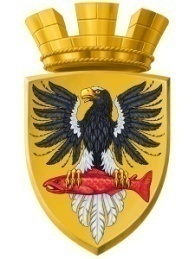                           Р О С С И Й С К А Я   Ф Е Д Е Р А Ц И ЯКАМЧАТСКИЙ КРАЙП О С Т А Н О В Л Е Н И ЕАДМИНИСТРАЦИИ ЕЛИЗОВСКОГО ГОРОДСКОГО ПОСЕЛЕНИЯот  04.10.2016					        № 828-п       г. Елизово	Руководствуясь п.2 ст. 3.3 Федерального закона от 25.10.2001 N 137-ФЗ "О введении в действие Земельного кодекса Российской Федерации", ст. 11.10 Земельного кодекса РФ, Федеральным законом от 06.10.2003 N 131-ФЗ "Об общих принципах организации местного самоуправления в Российской Федерации", Уставом Елизовского городского поселения, Уставом Елизовского городского поселения, муниципальной программой «Развитие субъектов малого и среднего предпринимательства в Елизовском городском поселении  в 2017 году», утвержденной Постановлением администрации Елизовского городского поселения от 16.08.2016 №696-пПОСТАНОВЛЯЮ:1. Утвердить прилагаемую схему расположения земельного участка на кадастровом плане территории, формируемого из земель государственной собственности в кадастровом квартале 41:05:0101003:Условный номер – 41:05:0101003:ЗУ1. площадь земельного участка - 2186 кв. м; территориальная зона - зона объектов сельскохозяйственного назначения (СХЗ3);разрешенное использование – «выращивание плодовых, ягодных, овощных, бахчевых или иных сельскохозяйственных культур и картофеля с правом возведения объектов капитального строительства»;категория земель - земли населенных пунктов. местоположение: Россия, Камчатский край, Елизовский муниципальный район, Елизовское городское поселение, Елизово г., Садовая ул.3. Управлению архитектуры и градостроительства администрации Елизовского городского поселения обеспечить в отношении вышеназванного земельного участка выполнение кадастровых работ, постановку на государственный кадастровый учет.4. Настоящее постановление об утверждение схемы расположения земельного участка на кадастровом плане территории действительно в течение 2 лет со дня его принятия.5. Управлению делами администрации Елизовского городского поселения опубликовать (обнародовать) настоящее постановление в средствах массовой информации и разместить в информационно-телекоммуникационной сети «Интернет» на официальном сайте администрации Елизовского городского поселения.6. Настоящее постановление вступает в силу после официального опубликования (обнародования).7. Контроль за исполнением настоящего постановления возложить на Руководителя Управления архитектуры и градостроительства администрации Елизовского городского поселения.Глава администрации Елизовского городского поселения                                                               Д.Б. ЩипицынОб утверждении схемы расположения земельного участка на кадастровом плане территории, формируемого из земель государственной собственности кадастрового квартала 41:05:0101003